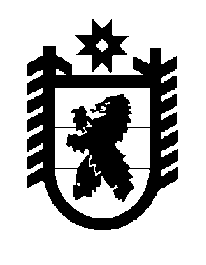 Российская Федерация Республика Карелия    ПРАВИТЕЛЬСТВО РЕСПУБЛИКИ КАРЕЛИЯРАСПОРЯЖЕНИЕот 5 декабря 2013 года № 815р-Пг. Петрозаводск В соответствии с постановлением Правительства Республики Карелия от 21 октября 2010 года № 228-П «Об утверждении Порядка принятия решений о создании, реорганизации, изменения типа и ликвидации государственных учреждений Республики Карелия, а также утверждения уставов государственных учреждений Республики Карелия и внесения в них изменений»:1. Создать государственное бюджетное стационарное учреждение социального обслуживания Республики Карелия «Психоневрологический интернат «Черемушки» (далее – бюджетное учреждение) путем изменения типа государственного казенного стационарного учреждения социального обслуживания Республики Карелия «Психоневрологический интернат «Черемушки» (далее – казенное учреждение).2. Определить основными целями деятельности бюджетного учреждения оказание гарантированных государством социальных услуг в условиях стационарного социального обслуживания гражданам пожилого возраста и инвалидам, проживающим в учреждении, и осуществление функций опекуна или попечителя над указанными лицами, признанными в установленном порядке недееспособными или не полностью дееспособными.3. Министерству здравоохранения и социального развития Республики Карелия, осуществляющему функции и полномочия учредителя бюджетного учреждения,  в срок до 1 января 2014 года провести мероприятия, связанные с его созданием, в соответствии с законодательством Российской Федерации и Республики Карелия, в том числе:по согласованию с Государственным комитетом Республики Карелия по управлению государственным имуществом и размещению заказов для государственных нужд утвердить соответствующие изменения в устав казенного учреждения;сформировать и утвердить государственное задание на 2014 год для бюджетного учреждения;4. Государственному комитету Республики Карелия по управлению государственным имуществом и размещению заказов для государственных нужд закрепить на праве оперативного управления за бюджетным учреждением объекты недвижимого имущества и особо ценного движимого имущества согласно приложению к настоящему распоряжению.              ГлаваРеспублики  Карелия                                                             А.П. Худилайнен___________________Приложение к распоряжениюПравительства Республики Карелияот 5 декабря 2013 года № 815р-ППЕРЕЧЕНЬнедвижимого имущества и особо ценного движимого имущества, закрепляемого за государственным бюджетным стационарным учреждением социального обслуживания Республики Карелия«Психоневрологический интернат «Черемушки»I. Недвижимое имуществоI. Недвижимое имуществоI. Недвижимое имуществоI. Недвижимое имущество№
п/пНаименование объектаАдресОбщаяплощадь, кв. м / протяженность, п. м12341.Линия электроснабженияКондопожский район, с. Спасская Губа, дер. Готнаволок, «Черемушки»02.Здание котельной с гаражомКондопожский район,дер. Готнаволок, ул. Новая, д. 2338,73.Здание административно-го корпуса с пристройкойКондопожский район, дер. Готнаволок, ул. Новая, д. 21252,84.Здание спального корпусаКондопожский район, дер. Готнаволок, ул. Новая, д. 2632,15.Артезианская скважинаКондопожский район,  дер. Готнаволок, ул. Новая, д. 2-6.Водопроводная сетьКондопожский район, дер. Готнаволок, ул. Новая, д. 2-7.ДорогиКондопожский район, с. Спасская Губа, дер. Готнаволок – «Черемушки»800.8.Подъезд к территорииКондопожский район, с. Спасская Губа, дер. Готнаволок – «Черемушки»3009.Здание столовойКондопожский район,  дер. Готнаволок, ул. Новая, д. 2490,510.Тепловая сеть, горячее водоснабжениеКондопожский район,  дер. Готнаволок, ул. Новая, д. 2405,3511.Канализационная сетьКондопожский район, дер. Готнаволок, ул. Новая, д. 2639,7212.Водонапорная башняКондопожский район, дер. Готнаволок, ул. Новая, д. 24,813.Здание гаражаг. Кондопога, ул. Бумажников, д. б/н16814.Здание баниКондопожский район, с. Спасская Губа, дер. Готнаволок – «Черемушки»1215.Здание слесарной мастерскойг. Кондопога, Онежская набережная,              д. б/н5616.Трансформаторная подстанцияКондопожский район, с. Спасская Губа, дер. Готнаволок -1233417.Здание водонапорной башниКондопожский район, район села КончезероКондопожский район, район села Кончезеро5618.Здание канализационно-очистных сооруженийКондопожский район, район села КончезероКондопожский район, район села Кончезеро32,419.Здание насосной станцииКондопожский район, район села КончезероКондопожский район, район села Кончезеро-II. Особо ценное движимое имуществоII. Особо ценное движимое имуществоII. Особо ценное движимое имуществоII. Особо ценное движимое имуществоII. Особо ценное движимое имущество№ п/пНаименование объектаНаименование объектаКоличествоБалансовая стоимость, рублей12234Медицинское и социально-реабилитационное оборудованиеМедицинское и социально-реабилитационное оборудованиеМедицинское и социально-реабилитационное оборудованиеМедицинское и социально-реабилитационное оборудованиеМедицинское и социально-реабилитационное оборудование20.Рециркулятор воздуха бактерицидный медицинский РВБ-М «Аэроэко»Рециркулятор воздуха бактерицидный медицинский РВБ-М «Аэроэко»13000,0021.Облучатель Рециркулятор бактерицидный безозонный передвижной (настенный) ОРБ ПБ-01 «СИБЭСТ» исполнение 2/2*1 (сибэст-45)Облучатель Рециркулятор бактерицидный безозонный передвижной (настенный) ОРБ ПБ-01 «СИБЭСТ» исполнение 2/2*1 (сибэст-45)18000,00Технологическое оборудованиеТехнологическое оборудованиеТехнологическое оборудованиеТехнологическое оборудованиеТехнологическое оборудование22.Котел водогрейный КВ-РКотел водогрейный КВ-Р1380000,0023.Бойлер HLE-240Бойлер HLE-2401240000,0024.ДымососДымосос168359,6825.Водогрейный котел  «Луга»Водогрейный котел  «Луга»1243080,0026.Плита электрическаяПлита электрическая163750,0027.Котел Универсал 6мКотел Универсал 6м1176670,7228.Камера холодильнаяКамера холодильная1141642,6029.Плита электрическаяПлита электрическая163750,0030.Моноблок асм 150-2Моноблок асм 150-21445482,1831.Моноблок асм 150-2Моноблок асм 150-21445482,1832.Оборудование очистки воды ООВ-2 Оборудование очистки воды ООВ-2 1370570,2033.Бойлер 240Бойлер 2401240000,0034.Шкаф пекарскийШкаф пекарский158000,0035.Стол с охлаждающей поверхностьюСтол с охлаждающей поверхностью150000,0036.Шкаф жарочныйШкаф жарочный156000,0037.Универсальный привод для протирочной машиныУниверсальный привод для протирочной машины185000,0038.ТестомесТестомес175000,0039.Котел пищеварочныйКотел пищеварочный158270,0040.Котел пищеварочный 2 Котел пищеварочный 2 158270,0041.Камера холодильная 2Камера холодильная 21141642,60Транспортные средстваТранспортные средстваТранспортные средстваТранспортные средстваТранспортные средства42.Автомобиль вакуумный КО-503В для очистки колодцев канализацииАвтомобиль вакуумный КО-503В для очистки колодцев канализации1555991,2043.Автобус ПАЗ 32054Автобус ПАЗ 320541608940,0044.Автомобиль УАЗ 390902Автомобиль УАЗ 3909021224766,001234Компьютеры и оргтехникаКомпьютеры и оргтехникаКомпьютеры и оргтехникаКомпьютеры и оргтехника45.Многофункциональное устройство Xerox WC 3220116676,94Мебель и иное движимое имуществоМебель и иное движимое имуществоМебель и иное движимое имуществоМебель и иное движимое имущество46.Телевизор LG 42LV369CFND Led122679,6047.Телевизор LG 42LV369CFND Led122679,6048.Комплект спутникового ТВ HD GS-8306110030,0049.Комплект спутникового ТВ HD GS-8306110030,0050.Фотоаппарат Casio EX-Z33SR13337,04